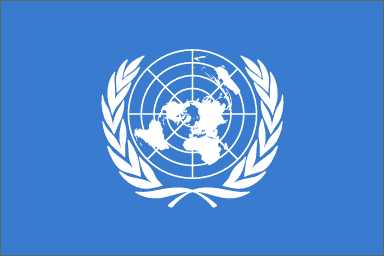 2.1.3 PACTO INTERNACIONAL DE DERECHOS ECONÓMICOS SOCIALES Y CULTURALESArtículo 21. Cada uno de los Estados Partes en el presente Pacto se compromete a adoptar medidas, tanto por separado como mediante la asistencia y la cooperación internacionales, especialmente económicas y técnicas, hasta el máximo de los recursos de que disponga, para lograr progresivamente, por todos los medios apropiados, inclusive en particular la adopción de medidas legislativas, la plena efectividad de los derechos aquí reconocidos.2. Los Estados Partes en el presente Pacto se comprometen a garantizar el ejercicio de los derechos que en él se enuncian, sin discriminación alguna por motivos de raza, color, sexo, idioma, religión, opinión política o de otra índole, origen nacional o social, posición económica, nacimiento o cualquier otra condición social.3. Los países en desarrollo, teniendo debidamente en cuenta los derechos humanos y su economía nacional, podrán determinar en qué medida garantizarán los derechos económicos reconocidos en el presente Pacto a personas que no sean nacionales suyos.